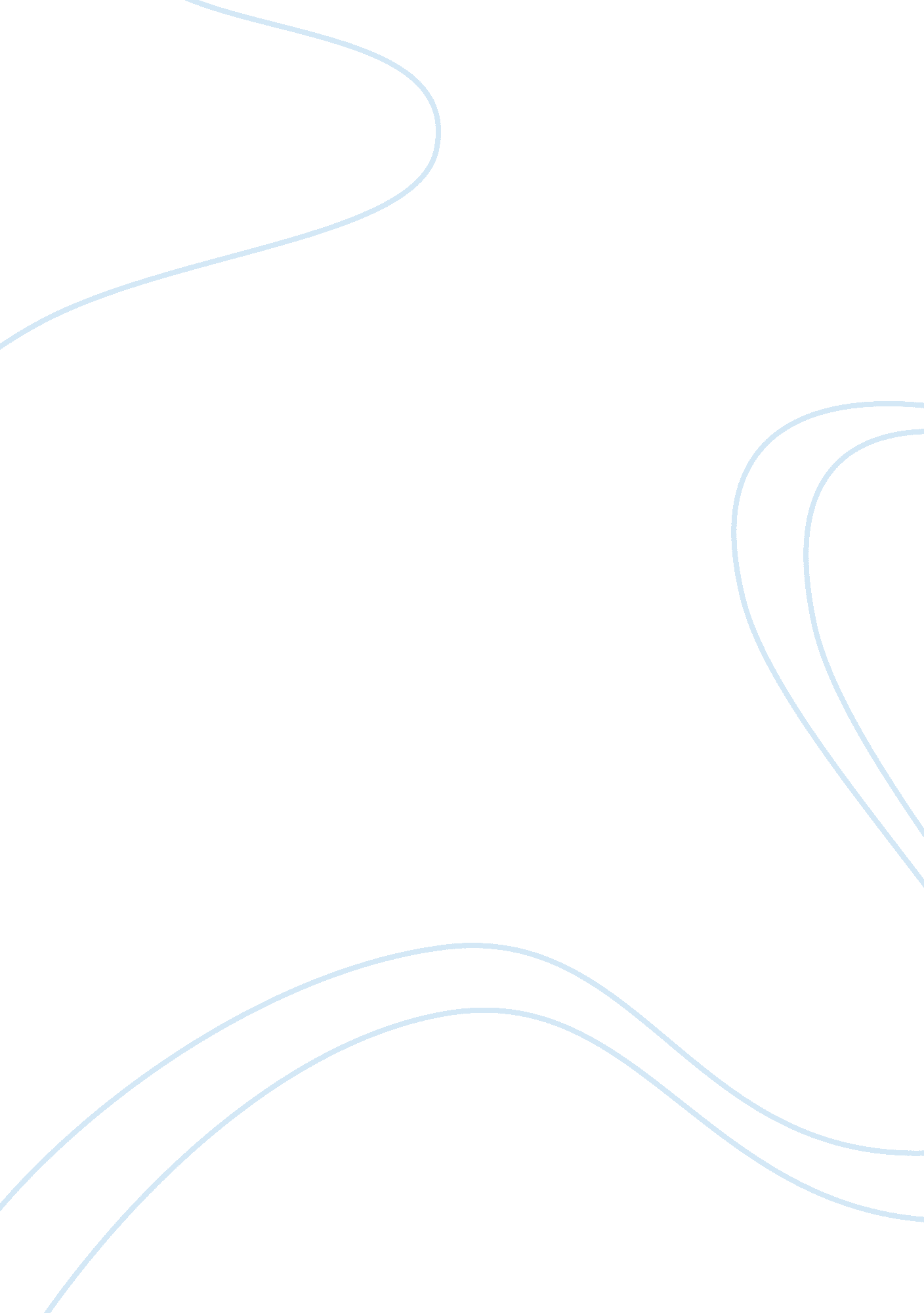 History of the somalia history essayHistory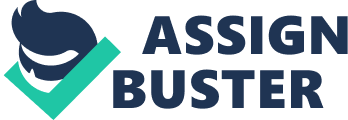 The strategic geopolitical history of Somaliland non merely indicates its importance to the early African lands but has continued to so to this present twenty-four hours. It 's positioned in the centre of the Horn of Africa with an country of 637, 540 square kilometres and is ideally located at the intersection non merely to merchandise paths, but to the gateway of antediluvian and modernizing Africa. Somali history day of the months back to the Paleolithic Age and Cave picture dating back to 9000 old ages BC has been recorded. Its location with Djibouti to the North West, Kenya to the South, Gulf of Aden on the North, Indian Ocean to the E, and Ethiopia on the West has added to its significance. In malice of its strategic location it has, unlike other African states, no old history of conquering, and as such, provided ulterior European states an first-class chance to see other civilisations than their own- particularly those of African Kingdoms. Ancient Somalia is reported to hold had trading dealingss with many of the mercantile states during the in-between Ages, and as a effect positioned Africa as an of import continent in the ancient universe. Among others, cinnamon trade to Europe, particularly to the ancient universe of Rome and Greece was extremely valued. Most of the cinnamon was obtained from the East, particularly India. Furthermore since the Somali state consisted of several Sultanates, it remained cardinal to maritime and trading civilizations of that period. Known as the Kingdom of Punt in ancient times, it besides had close dealingss with other of import African lands particularly that of Egypt, Nubia and Ethiopia. As a effect, parts of Somali civilization and signifiers frequently resemble that of the pyramid-cultureof Egypt and other near neighbours. Strongly influenced by the Arab civilization, this African society exhibits an extraordinary mixture of the two. Islam was brought to that portion of the universe around 825 A. D. Somalia 's position on the African continent was besides the consequence of its close relationship with the Ottoman and German Empires. With the rise of the Arab universe in the Middle East and its oil industry, Somalia continues to keep its importance within this industry. It besides remains influential in the Islamic universe, enabling Somali to go a member of the Arab League in 1974. This state has besides played an of import and outstanding function in the African Union which was formed really much in the tradition and design of the European Union. Educationis extremely valued throughout Somalia although a higher instruction is still precedence. It has several universities with the University of Mogadishu considered to be one of the finest in the state but besides one of the best in Africa. Culturally, the Somalis are Muslims and as such traditional spiritual instruction is singularly of import so that it is taught at a quranic schools across the state. Muslim literature produced by the Somalis is besides good recognized in other parts of the Moslem universe and so is theirmusicand vocals. Both the rural and urban societies are serviced through these spiritual schools. The development of Somali legal construction as a mixture of Roman Dutch jurisprudence and Sharia jurisprudence. Currently it exercises civil traditional knowledge, spiritual and traditional jurisprudence. Somalia consists of a figure of kin based independent provinces. Somali one time boasted of a healthy economic system within the formal and informal sector. Trade, commercialism, conveyance and international links all promised of progressive future.. All this indicated that Somali are quickly traveling towards a modernizing society. Most of the West 's transnational companies, for case the fabrication trade, multinationals and Bankss all have subdivisions in the chief metropoliss in Somalia Somalia has been rich in mineral resources and the recent discovery of significant oil militias has surged its position among the industrializing states whose demand for oil particularly in the thick of the Middle East crisis is holding a strong impact on its economic system. Somalia has the largest ground forces in Africa with 10, 000 military personnels on the field. Somalia has near on to 2 million people and 85 % of them Somalis and the remainder belonging to others. Of these 34 % unrecorded in the metropoliss. Arabic is the official linguisticcommunicationalthough English is spoken widely with some Italian. The Muslims belong to the Sunni religious order of Islam. Christianity is minority faith. WhenImperialismswept over Africa for the last five or six centuries. It subjected the native people to 'inferior position ' or 2nd category citizenship. Africans weary of the rough conditions the position brought on to them shortly began to foment. Clangs with Europeans became frequent, so much so the Imperialist states gathered at the Berlin Conference in 1913 where the Western states decided to carve out certain parts of Africa among themselves as 'guardians ' . These imperial states, particularly the Portuguese, Britain, France, Germany and Italy were on the top of the list. One of the unintended effects of such an act was to witness the outgrowth of release groups, patriotismand people prosecuting in the 'freedom and release battles ' across the continent. Muhammad Abdullah Hassan, a Dervish leader sent a clarion call across Africa to defy the British and end their rising influence. He was one of the early African leaders, to name for integrity and independency. Swept by the influences of decolonisation and release battles across Africa, Somalia provided unqualified support to the African National Congress of South Africa. Somalia in the interim besides had strong ties with Muslim states and with their Muslim establishments. Hassan, furthermore as a Dervish leader, with his long experience with the British and Italian schemes of warfare, organized and disciplined his Somali ground forces, both in their ability in land conflicts and fleet retreats utilizing the terrain, with the consequence he defeated a well-trained British ground forces. In 1920 nevertheless, with the debut of aeroplanes into the battlegrounds, the British were able to get the better of the Somali ground forces eventually. There after Somalia became a associated state of the British Empire. The Italians fared no better than the British in the beginning merely because the Somalis non merely had the advantage of the terrain, but the 'brotherhood ' within the Somalis and their commitment to the Sultanate, provided their soldiers extra inducements during war against their enemy. They, nevertheless could non, in ulterior old ages, match the ground forcess of the Italians under the Fascist control in 1927. Benito Mussolini, the Italian Fascist leader in 1935 attacked Abyssinia ( Ethiopia ) in the tradition of and go oning the bequest of imperialism and colonisation, but this clip the League of Nations ( which subsequently became the United Nations ) condemned the invasion. Little was done thenceforth to halt the business. In around 1941 the British stationed in Kenya with the coaction certain kins of the Sultanate, accompanied by East, West, and North African military personnels under the bid of the British attacked the British held Somalia and Italian Ethiopia and defeated them. Britain ruled both parts and was subsequently granted associated state position, but the United Nation transferred the trust territory of Italian held Somalia, back to Italians. It was during the trusteeship period that the Somalis entered into the structural model of Western political and international policy devising. But in the procedure the Imperializing states were consuming the economic wealth of Somalia. At times the British collaborated with Ethiopia in keeping the hegemony over Somalia, all of which did non get away the assorted patriot motions which were emerging in assorted parts of the state. Djibouti 's ( Gallic Somaliland ) independency in 1958 showed Somalia the switching geopolitics taking topographic point in the country. But the referendum held in Djibouti nevertheless showed that the people had decided to ally themselves to France instead than Somalia. Somalia itself gained its independency in 1960, and formed the post- colonial province. Unfortunately for the state at this clip the legion groups each wanted a portion in the authorities? The hierarchy and power of the colonial system was now transferred to the new authorities. Rather than concentrate on the structural development of the state the authorities bureaucratism began to concentrate on personal power and wealth. Many of the new authorities functionaries were chosen from the South and the Northerners felt left out and regional inequalities became the norm. 18 Parties participated in the first station colonial national elections in 1964 amidst accusal of corruptness and fraud. The Somali Youth League, a Somali National Congress, and the Somali Democratic Union, united to organize a strong block within the authorities. And unstable Somalia began to emerge for the following several old ages. Abdullah Osman Daar became its first president. Power battle continued, and eventually in 1969 a military putsch installed General Said Barre as President. Barre 's authorities introduced several new societal plans particularly in instruction, but otherwise parliamentary democracy seemed to endure from internal discord. On October 15, 1969 President Abdirachii Ali Shermaarke was assassinated by a constabulary head. At the beginning, General Said Barres 's Supreme Revolutionary Council was welcomed by the multitudes of people. There was a belief amongst the population that Somalia would now hold a stable authorities. Barre promoted what he called 'scientific socialism ' as an political orientation for his state. Notwithstanding his political rhetoric, Somalis shortly began to see expropriation and corruptness which was bulwark during the imperialist times. Internal corruptness and favouritism shortly characterized Barre 's authorities. Clan competitions and divide and regulation policies besides weakened the authorities. The concluding straw came when the military authorities sent military personnels to Ethiopia. The Soviet Union had been providing weaponries to both sides. The Ethiopians successfully repulsed the Somalia ground forces. By 1980 the Somali authorities was losing its credibleness and at the same clip an economic crisis, particularly with the diminution of trade and of the lowering of oil monetary values added to the despairing internal crisis. Somalis besides noticed under Barres authorities the National Security Courts were set up outside the legal system and straight under the control of the executive whose power came from the military. Any offense considered as a 'threat ' to the national security as defined by the 'state ' was considered a offense. Although this was eventually abolished, and Somalia are still governed by pre-1991 penal codification. Civil warbroke out in 1991. Northern Somaliland declared independency and in January 1, 1991 President Ali Madhi Mohamed of the United Somali Congress who had joined the Manifesto Group was made interim President. The rivalgroups shortly united and refused to acknowledge Muhammad as their leader and president. Throughout the 90s Somalia experienced civil struggles and warfare ensuing in nutrient deficits, devastation of labour and general disruption within the economic system and public assistance. Some 330, 000 civilians were at hazard of decease and famishment when Andrew Natsios, the caput of the US bureau forInternational Development' said before Congress, 'that Somalia was the greatest human-centered exigency in the universe ' . 'For some clip international perceivers allowed Somalia to disintegrate and it was merely subsequently when the state collapsed into lawlessness did the United Nations send peacekeeping forces. United Nations peace forces were sent into Somalia through the United States. The Security Council set up their UN operation in Somalia ( UNOSOM ) but the UN forces came under onslaught. In 1983 the United Nations human-centered aid chiefly given to the South did non sufficiently alleviate the crisis. The UN aid ceased chiefly due to the casualties suffered to its forces. The EU besides sent assistance to the concept the port at the Berbera. European NGO 's besides sent to assistance and aid to several parts of Somaliland. Both the United States authorities under President Bush in the UN Security Council worked together with leaders in Somalia. The United Nations eventually managed to acquire the seniors and leaders at a conference at the Royal Palace in Addis Ababa. Unfortunately the peace dialogues failed and the Civil War continued. The Transitional parliament adopted the federal charter in 2004. In 2006 the southern portion of the state came under the influence of the Islamists who established an Islamic Court to work aboard civil governments. Several parts of the state have declared ' independency ' and are controlled by warlords. The transitional federal authorities with the aid of the UN reestablished its control over the district but this has remained fragile to this twenty-four hours. 